Oxfordshire Trees for the Future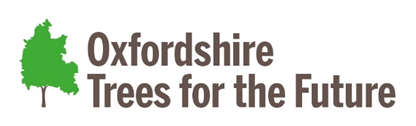 Update no. 2Our campaign is building well and we have a lot going on. Thanks for your interest and please stay involved. As you’ll see here there’s many ways to help.   If you’re new to this and want to get involved sign up at our website – www.oxtrees.uk , and follow us on Facebook at www.facebook.com/groups/oxtrees/ .   This mailing is going to everyone who has signed up for the Oxfordshire Trees for the Future and also for information to everyone signed up to Oxford Friends of the Earth, who are supporting this work.  Please share it with anyone interested.National Tree Week is coming soon – Nov. 23rd – 30th. There’ll be a lot going on this year, so if you’d like to plant a tree please check our Facebook group (as above). We will list all the sites where we know that groups will be planting trees and will welcome volunteers.  If you’re planning a planting session, please do contact us: oxtreescampaign@gmail.comOxTrees Communities GroupWe are holding a meeting of the Communities Group on 29 Oct at 7:00pm at the Jam Factory bar (by Park End St.).  We will be discussing arrangements for tree planting during Tree Week, the training day set and ‘trees for climate’ planting for Dec. 7th, and how we reach out to all Oxfordshire’s diverse communities.The training day and ‘trees for climate’ planting Dec. 7th Our training event will take place at Cutteslowe Park in north Oxford (where there is a well established community woodland).  The training will take place in the morning and will give you the skills you need to run a tree planting event. Please reserve a place at the training day here: https://actionnetwork.org/events/oxford-trees-for-the-future-training-sessionIn the afternoon (at 2pm) we will look to do some tree planting at a nearby site in solidarity with the mass tree planting that will be going on in Santiago in Chile at that time to tie in with the UN Climate Talks (COP25).  You do not have to come to the training session to join us for the planting.  Tea and cake will be provided!Landowners GroupOur new Landowners Group met recently and is now planning to focus on speaking with country estates, corporate farms, water utility companies and the church with a view to understanding better their tree-planting plans. if you are interested to get involved please contact oxtreescampaign@gmail.comColleges GroupThe Colleges Group signed up almost 300 students at the university Freshers Fair and had their first meeting on the 21st October, with a talk from Guy Shrubsole. We had a great turn out, a very engaged group, with 16 of us sharing lots of discussion, plans and ideas! The next stage will be to develop our lobbying protocol together and start the process with our first colleges. We also have a large list of students all keen to get their hands dirty and plant some trees.   If you’d like to contact, email this group at: treesforthefuture.ox@gmail.comSave the date for our tour of Wytham Woods, led by Keith Kirby! Members of the wider Trees Groups are welcome to join us for an afternoon walk at 1.30pm on 20th November (more details to follow).Working with councilsWe are looking to set up a working group to engage all six Oxfordshire councils (the County, the City and the four District councils).  One of our aims is to get support from all councils to commit (by December 2020) to double tree cover in Oxfordshire and for them to have active programmes to support this.  As a start we’d like to get someone to be a point of contact for each council and to help get up to date on what they are doing.  If you would like to help get all our councils active please contact Chris Church – chrischurch@cooptel.net.Remember – Oxfordshire Trees for the Future is campaigning to double tree cover in Oxfordshire by 2045; we are part of the national Friends of the Earth campaign with the same target for the UK.  If you’re not engaged but would like to be, sign up at www.oxtrees.uk